Titel: _________________________________________________Inleiding:Over wie gaat het? 	.Hoofdpersoon 1: 	___________________________________Hoofdpersoon 2: 	___________________________________Hoofdpersoon 3: 	___________________________________Waar speelt het verhaal zich af?_____________________________________________________Probleem:Wat wil de hoofdpersoon?Gebeurtenissen: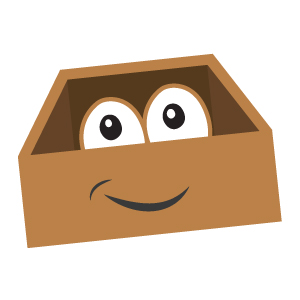 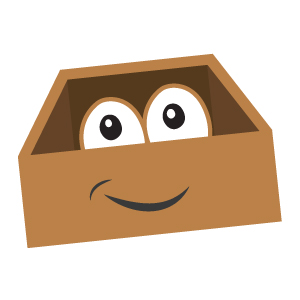 Wat doen ze / gebeurt er allemaal?	__________________________________________________________________Slot:Hoe loopt het verhaal af?_________________________________________________________________________________________________________Extra• Vertel iets over de hoofdpersoon: hoe ziet hij eruit?• Bedenk iets spannends of grappigs wat gebeurd kan zijn.Naar: Opbrengstgericht werken aan lezen en schrijven (Expertisecentrum Nederlands) 